Сумська міська радаВиконавчий комітетРІШЕННЯвід  22.02.2024 №  94Беручи до уваги вимоги чинного законодавства, визначені підпунктами 101 та 102 пункту «а» статті 30 Закону України «Про місцеве самоврядування в Україні, керуючись частиною першою статті 52 Закону України «Про місцеве самоврядування в Україні», Виконавчий комітет Сумської міської ради ВИРІШИВ:1. Рішення виконавчого комітету Сумської міської ради від 19.02.2021 №101 «Про впровадження єдиної інтегрованої інтелектуальної транспортної системи у складі автоматизованої системи обліку оплати проїзду та автоматизованої системи диспетчерського управління в міському пасажирському транспорті комунальної форми власності (тролейбусі, автобусі) на території Сумської міської територіальної громади» (зі змінами) вважати таким, що втратило чинність.2. Рішення набирає чинності з дня його прийняття.Секретар Сумської міської ради                                                      Артем КОБЗАРЯковенко, 700-667Розіслати: Кобзарю А.М., Яковенку С.В. 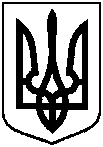 Про втрату чинності рішення виконавчого комітету Сумської міської ради від 19.02.2021 № 101 «Про впровадження єдиної інтегрованої інтелектуальної транспортної системи у складі автоматизованої системи обліку оплати проїзду та автоматизованої системи диспетчерського управління в міському пасажирському транспорті комунальної форми власності (тролейбусі, автобусі) на території Сумської міської територіальної громади» (зі змінами)